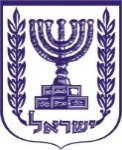 תוכן ענייניםטיוטת צו	2א. שם הצו המוצע	2ב. מטרת הצו המוצע והצורך בו	2ג. להלן נוסח טיוטת הצו המוצע:	2טיוטת צו תעריף המכס והפטורים ומס קנייה על טובין (הוראת שעה מס'...), התשפ"ב-2022	3הוראת שעה	3דברי הסבר	3טיוטת צושם הצו המוצעצו תעריף המכס והפטורים ומס קנייה על טובין (הוראת שעה מס'...), התשפ"ב-2022מטרת הצו המוצע והצורך בו במסגרת התכנית להקלה על יוקר המחייה בישראל, הודיע שר האוצר כי בכוונתו להפחית מכסים על מוצרים רבים, וביניהם מוצרי מזון. בהתאם, בצו זה מוצע לתקן את צו תעריף המכס והפטורים ומס קנייה על טובין, התשע"ז-2017 ולקבוע מכסה פטורה ממכס לייבוא שמן זית מסוגים שונים באריזות שאינן עולות על 5 ק"ג, וזאת בהוראת שעה שתוקפה עד סוף שנת 2022. המכסה תעמוד על 6,500 טון. להלן נוסח טיוטת הצו המוצע: טיוטת צו מטעם משרד האוצר: טיוטת צו תעריף המכס והפטורים ומס קנייה על טובין (הוראת שעה מס'...), התשפ"ב-2022___ ב________ התש_______ (___ ב________ ____20) (חמ 3-1906-ת1)__________________אביגדור ליברמןשר האוצרדברי הסברבמסגרת התכנית להקלה על יוקר המחייה בישראל, הודיע שר האוצר כי בכוונתו להפחית מכסים על מוצרים רבים, וביניהם מוצרי מזון. בהתאם, בצו זה מוצע לתקן את צו תעריף המכס והפטורים ומס קנייה על טובין, התשע"ז-2017 ולקבוע מכסה פטורה ממכס לייבוא שמן זית מסוגים שונים באריזות שאינן עולות על 5 ק"ג, וזאת בהוראת שעה שתוקפה עד סוף שנת 2022. המכסה תעמוד על 6,500 טון. הפסד הכנסות ממסים מוערך בכ-30 מיליון ₪.בתוקף סמכותי לפי סעיפים 3 ו-5  לפקודת תעריף המכס והפטורים, 1937, לפי סעיף 1 לחוק מסי מכס ובלו (שינוי התעריף), התש"ט-1949, ולפי סעיף 3 לחוק מס קנייה (טובין ושירותים), התשי"ב-1952, אני מצווה לאמור:בתוקף סמכותי לפי סעיפים 3 ו-5  לפקודת תעריף המכס והפטורים, 1937, לפי סעיף 1 לחוק מסי מכס ובלו (שינוי התעריף), התש"ט-1949, ולפי סעיף 3 לחוק מס קנייה (טובין ושירותים), התשי"ב-1952, אני מצווה לאמור:הוראת שעהבתקופה שעד יום ז' בטבת התשפ"ג (31 בדצמבר 2022) יראו כאילו בצו תעריף המכס והפטורים ומס קנייה על טובין, התשע"ז-2017 (להלן- הצו העיקרי)-בתקופה שעד יום ז' בטבת התשפ"ג (31 בדצמבר 2022) יראו כאילו בצו תעריף המכס והפטורים ומס קנייה על טובין, התשע"ז-2017 (להלן- הצו העיקרי)-בתוספת הראשונה- בפרט 15.09-בפרט 15.09-במקום סעיף 200000 בא:במקום סעיף 300000 בא:במקום סעיף 400000 בא:אחרי סעיף 903100 בא:בפרט 15.10-בפרט 15.10-במקום סעיף 101000 בא:במקום סעיף 901000 בא:בתוספת השלישית, אחרי פרט 20.08.119000 בא: